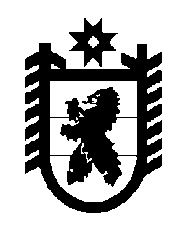 Российская Федерация Республика Карелия    УКАЗГЛАВЫ РЕСПУБЛИКИ КАРЕЛИЯО внесении изменений в Указ Главы Республики Карелия от 6 октября 2017 года № 184Внести в распределение компетенции между Главой Республики Карелия, Первым заместителем Главы Республики Карелия – Премьер-министром Правительства Республики Карелия, заместителями Главы Республики Карелия и членами Правительства Республики Карелия, утвержденное Указом Главы Республики Карелия от 6 октября 2017 года  № 184 «О распределении компетенции между Главой Республики Карелия, Первым заместителем Главы Республики Карелия – Премьер-министром Правительства Республики Карелия, заместителями Главы Республики Карелия и членами Правительства Республики Карелия» (Собрание законодательства Республики Карелия, 2017, № 10,                         ст. 1926; 1930; Официальный интернет-портал правовой информации (www.pravo.gov.ru), 29 декабря 2017 года, №  1000201712290005; 11 апреля                          2018 года, № 1000201804110006), следующие изменения:1) в подпункте 2 пункта 7 слова «Министерством связи и массовых коммуникаций Российской Федерации» заменить словами «Министерством цифрового развития, связи и массовых коммуникаций Российской Федерации»;  2) в подпункте 2 пункта 8 слова «Министерством образования и науки Российской Федерации» заменить словами «Министерством просвещения Российской Федерации, Министерством науки и высшего образования Российской Федерации».  
          Глава Республики Карелия                                                             А.О. Парфенчиковг. Петрозаводск20 июня 2018 года№ 50